Publicado en Barcelona el 26/06/2017 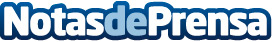 Training Wall ofrece entrenamientos de fuerza para surfistasEl surf es uno de los deportes más exigentes, y para poder disfrutarlo se necesita tener una gran condición física. En Training Wall proponen 8 ejercicios de fuerza para surfistasDatos de contacto:e-deon.netComunicación · Diseño · Marketing931929647Nota de prensa publicada en: https://www.notasdeprensa.es/training-wall-ofrece-entrenamientos-de-fuerza_1 Categorias: Entretenimiento Nautica Otros deportes http://www.notasdeprensa.es